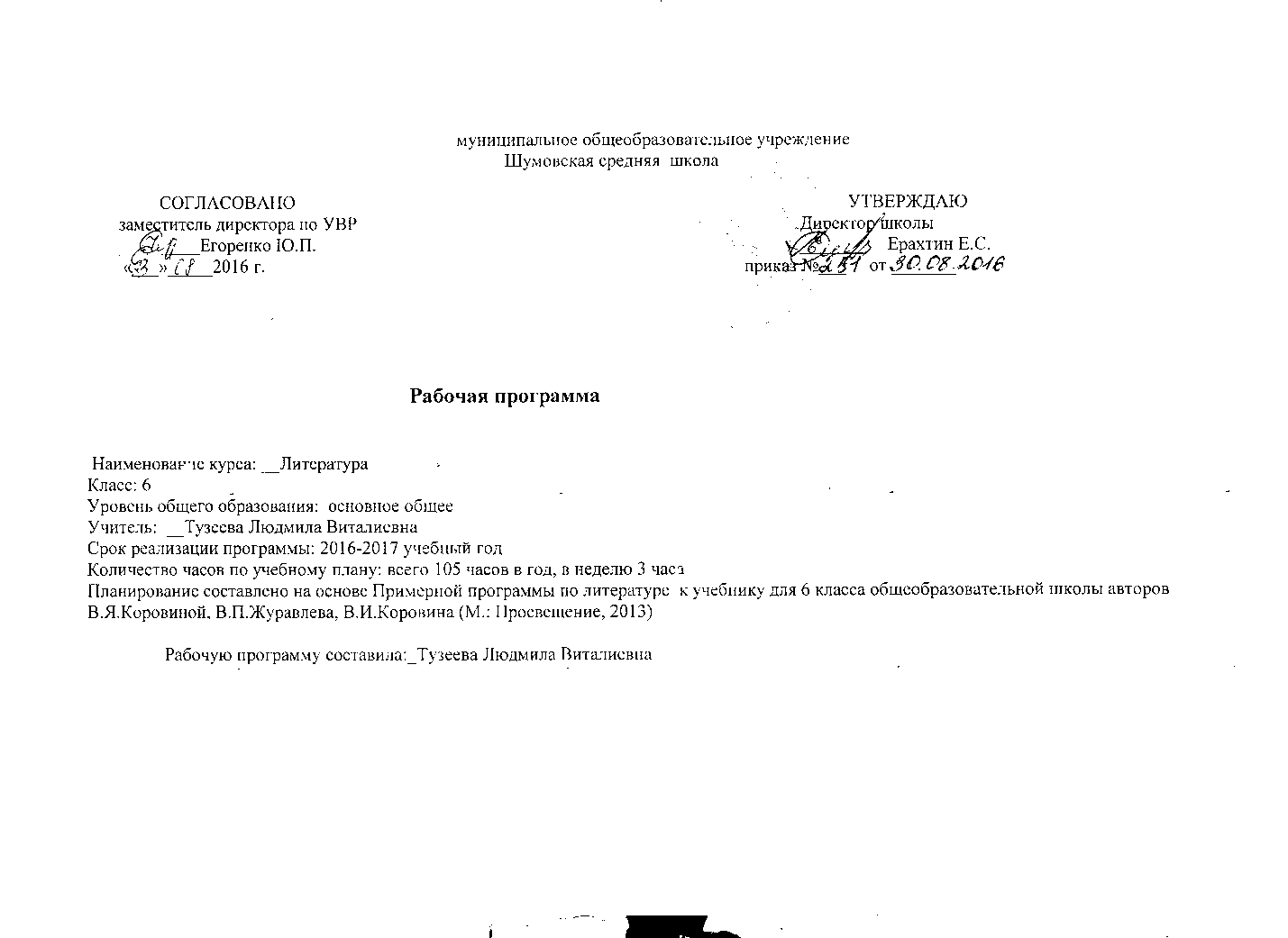 Пояснительная записка      Рабочая программа «Литература» для 6  класса  составлена на основе следующих нормативно - правовых документов:  1.Федеральный государственный стандарт основного общего образования, утвержден приказом Министерства образования и науки Российской Федерации от 17 декабря 2010 г. № 1897 (с изменениями  и дополнениями) 2. Федеральный закон от 29.12.2012 №273 «Об образовании в Российской Федерации»3.Примерные программы по учебным предметам. Литература. 5-9 кл., М.: Просвещение, 2012) и программы по литературе для основной школы: «Литература. Рабочие программы. Предметная линия учебников под редакцией В.Я.Коровиной 5-9 классы – М.: Просвещение, 2013» соответствует Федеральному государственному образовательному стандарту основного общего образования (ФГОС ООО)4.Федеральный перечень учебников, рекомендованных (допущенных) к использованию в образовательном процессе в образовательных учреждениях, реализующих образовательные программы общего образования и имеющих государственную аккредитацию (Приказ Министерства образования и науки РФ от 21 апреля 2016 г. № 459 “О внесении изменений в федеральный перечень учебников, рекомендуемых к использованию при реализации имеющих государственную аккредитацию образовательных программ начального общего, основного общего, среднего общего образования, утвержденный приказом Министерства образования и науки Российской Федерации от 31 марта 2014 г. № 253”) 5.Основная образовательная программа основного общего образования МОУ  Шумовской СШ1.Планируемые результаты изучения учебного предмета «Литература» в  6 классе Личностные результаты	воспитание российской гражданской идентичности: патриотизма, любви и уважения к Отечеству, чувства гордости за свою Родину, прошлое и настоящее многонационального народа России; осознание своей этнической принадлежности, знание истории, языка, культуры своего народа, своего края, основ культурного наследия народов России и человечества; усвоение гуманистических, демократических и традиционных ценностей многонационального российского общества; воспитание чувства ответственности и долга перед Родиной;•	формирование ответственного отношения к учению, готовности и способности обучающихся к саморазвитию и самообразованию на основе мотивации к обучению и познанию, осознанному выбору и построению дальнейшей индивидуальной траектории образования на базе ориентирования в мире профессий и профессиональных предпочтений, с учётом устойчивых познавательных интересов;•	формирование целостного мировоззрения, соответствующего современному уровню развития науки и общественной практики, учитывающего социальное, культурное, языковое, духовное многообразие современного мира;•	формирование осознанного, уважительного и доброжелательного отношения к другому человеку, его мнению, мировоззрению, культуре, языку, вере, гражданской позиции, к истории, культуре, религии, традициям, языкам, ценностям народов России и народов мира; готовности и способности вести диалог с другими людьми и достигать в нём взаимопонимания;•	освоение социальных норм, правил поведения, ролей и форм социальной жизни в группах и сообществах, включая взрослые и социальные сообщества; участие в школьном самоуправлении и общественной жизни в пределах возрастных компетенций с учётом региональных, этнокультурных, социальных и экономических особенностей;•	развитие морального сознания и компетентности в решении моральных проблем на основе личностного выбора, формирование нравственных чувств и нравственного поведения, осознанного и ответственного отношения к собственным поступкам;•	формирование коммуникативной компетентности в общении и сотрудничестве со сверстниками, старшими и младшими в процессе образовательной, общественно полезной, учебно-исследовательской, творческой и других видов деятельности;•	формирование основ экологической культуры на основе признания ценности жизни во всех её проявлениях и необходимости ответственного, бережного отношения к окружающей среде;•	осознание значения семьи в жизни человека и общества, принятие ценности семейной жизни, уважительное и заботливое отношение к членам своей семьи;•	развитие эстетического сознания через освоение художественного наследия народов России и мира, творческой деятельности эстетического характера.Ученик научится: - Понимать литературу как одну из национально-культурных ценностей русского народа. - Уважительно относиться к родной литературе, испытывать гордость за неё. - Оценивать свои и чужие поступки. - Проявлять внимание, удивление, желание больше узнать. Ученик получит возможность научиться: - Понимать определяющую роль родной литературы в развитии интеллектуальных, творческих способностей и моральных качеств личности. - Анализировать и характеризовать эмоциональные состояния и чувства окружающих, строить свои взаимоотношения с их учетом. Метапредметные результаты:Регулятивные универсальные учебные действия Ученик научится: - Планированию пути достижения цели. - Установлению целевых приоритетов. - Оценивать уровень владения тем или иным учебным действием (отвечать на вопрос «что я не знаю и не умею?»). Ученик получит возможность научиться: - Учитывать условия выполнения учебной задачи. - Выделять альтернативные способы достижения цели. - Осуществлять итоговый контроль деятельности («что сделано») и пооперационный контроль («как выполнена каждая операция, входящая в состав учебного действия»). Коммуникативные универсальные учебные действия Ученик научится: - Устанавливать и вырабатывать разные точки зрения. - Аргументировать свою точку зрения. - Задавать вопросы. - Осуществлять контроль. - Составлять план текста. Ученик получит возможность научиться: - Продуктивно разрешать конфликты на основе учёта интересов и позиций всех участников, поиска и оценки альтернативных способов разрешения конфликтов; договариваться и приходить к общему решению в совместной деятельности. - Брать на себя инициативу в организации совместного действия (деловое лидерство). Познавательные универсальные учебные действия Ученик научится: - пользоваться знаками, символами, таблицами, схемами, приведенными в учебной литературе; строить сообщение в устной форме; - находить в материалах учебника ответ на заданный вопрос; - ориентироваться на возможное разнообразие способов решения учебной задачи; - анализировать изучаемые объекты с выделением существенных и несущественных признаков; - анализировать объекты с выделением существенных и несущественных признаков (в коллективной организации деятельности); - осуществлять синтез как составление целого из частей; - проводить сравнение, классификацию изученных объектов по самостоятельно выделенным основаниям (критериям) при указании количества групп; - устанавливать причинно-следственные связи в изучаемом круге явлений; - проводить аналогии между изучаемым материалом и собственным опытом. Ученик получит возможность научиться: - выделять информацию из сообщений разных видов в соответствии с учебной задачей; - осуществлять запись (фиксацию) указанной учителем информации об изучаемом языковом факте; - проводить сравнение, сериацию и классификацию изученных объектов по самостоятельно выделенным основаниям (критериям) при указании и без указания количества групп; - обобщать (выводить общее для целого ряда единичных объектов). Предметные результаты обучения Ученик научится: - видеть черты русского национального характера в героях русских былин; - учитывая жанрово-родовые признаки произведений устного народного творчества, выбирать фольклорные произведения для самостоятельного чтения; - выразительно читать былины, соблюдая соответствующий интонационный рисунок устного рассказывания; - пересказывать былины, чётко выделяя сюжетные линии, не пропуская значимых композиционных элементов, используя в своей речи характерные для былин художественные приёмы; - осознанно воспринимать художественное произведение в единстве формы и содержания; адекватно понимать художественный текст и давать его смысловой анализ; - воспринимать художественный текст как произведение искусства, послание автора читателю, современнику и потомку; - определять для себя актуальную и перспективную цели чтения художественной литературы; выбирать произведения для самостоятельного чтения; - анализировать и истолковывать произведения разной жанровой природы, аргументировано формулируя своё отношение к прочитанному; - создавать собственный текст аналитического и интерпретирующего характера в различных форматах; - сопоставлять произведение словесного искусства и его воплощение в других искусствах; Ученик получит возможность научиться: - рассказывать о самостоятельно прочитанной былине, обосновывая свой выбор; - сочинять былину и/или придумывать сюжетные линии; - сравнивая произведения героического эпоса разных народов (былину и сагу, былину и сказание), определять черты национального характера; - выбирать произведения устного народного творчества разных народов для самостоятельного чтения, руководствуясь конкретными целевыми установками; - устанавливать связи между фольклорными произведениями разных народов на уровне тематики, проблематики, образов (по принципу сходства и различия). - выбирать путь анализа произведения, адекватный жанрово-родовой природе художественного текста; - сопоставлять «чужие» тексты интерпретирующего характера, аргументировано оценивать их; - оценивать интерпретацию художественного текста, созданную средствами других искусств; - вести самостоятельную проектно-исследовательскую деятельность и оформлять её результаты в разных форматах (работа исследовательского характера, реферат, проект).               2.Содержание тем учебного курсаВВЕДЕНИЕ (1 ч) Художественное произведение. Содержание и форма. Автор и герой. Отношение автора к герою. Способы выражения авторской позиции. УСТНОЕ НАРОДНОЕ ТВОРЧЕСТВО (4ч)Обрядовый фольклор.Произведения календарного обрядового фольклора: колядки, веснянки, масленичные, летние и осенние обрядовые песни. Эстетическое значение календарного обрядового фольклора. Пословицы и поговорки. Загадки.Загадки – малые жанры устного народного творчества. Народная мудрость. Краткость и простота, меткость и выразительность. Многообразие тем. Прямой и переносный смысл пословиц и поговорок. Афористичность загадок. Теория литературы. Обрядовый фольклор (начальные представления). Малые жанры фольклора: пословицы и поговорки, загадки. ИЗ ДРЕВНЕРУССКОЙ ЛИТЕРАТУРЫ (1 ч) «Повесть временных лет», «Сказание о белгородском киселе».Русская летопись. Отражение исторических событий и вымысел, отражение народных идеалов (патриотизма, ума, находчивости), Теория литературы. Летопись (развитие представлений). ИЗ РУССКОЙ ЛИТЕРАТУРЫ ХVIII ВЕКА (1ч) Русские басни. Иван Иванович Дмитриев.Краткий рассказ о жизни и творчестве баснописца. «Муха». Противопоставление труда и безделья. Присвоение чужих заслуг. Смех над ленью и хвастовством, Особенности литературного языка XVIIIстолетия. Теория литературы. Мораль в басне, аллегория, иносказание (развитие понятий). ИЗ РУССКОЙ ЛИТЕРАТУРЫ ХIХ ВЕКА (50ч)                         Иван Андреевич Крылов (3 ч) Краткий рассказ о жизни и творчестве писателя-баснописца. Самообразование поэта. «Листы и корни», «Ларчик», «Осел и Соловей».Крылов о равном участии власти и народа в достижении общественного блага. Басня «Ларчик» - пример критики мнимого «механики мудреца» и неумелого хвастуна, Басня «Осел и Соловей»- комическое изображение невежественного судьи, глухого к произведениям истинного искусства. Проект. Теория литературы. Басня. Аллегория. Мораль (развитие представлений).Контрольная работа по теме: « Басни) (1ч)Александр Сергеевич Пушкин (15 ч) Краткий рассказ о жизни и творчестве поэта. Лицейские годы. «Узник».Вольнолюбивые устремления поэта. Народно-поэтический колорит стихотворения. «Зимнее утро».Мотивы единства красоты человека и красоты природы, красоты жизни. Радостное восприятие окружающей природы. Роль антитезы в композиции произведения. Интонация как средство выражения поэтической идеи. «И.И. Пущину».Светлое чувство дружбы - помощь в суровых испытаниях. Художественные особенности стихотворного послания. «Повести покойного Ивана Петровича Белкина».Книга (цикл) повестей. Повествование от лица вымышленного автора как художественный прием. «Выстрел» (для внеклассного чтения).«Барышня-крестьянка».Сюжет и герои повести. Прием антитезы в сюжетной организации повести. Пародирование романтических тем и мотивов. Лицо и маска. Роль случая в композиции повести. «Дубровский».Изображение русского барства. Дубровский-старшийи Троекуров. Протест Владимира Дубровского против беззакония и несправедливости. Бунт крестьян. Осуждение произвола и деспотизма, защита чести, независимости личности. Романтическая история любви Владимира и Маши. Авторское отношение к героям. Проект. Теория литературы. Эпитет метафора, композиция (развитие понятий). Стихотворное послание (начальные представления). Михаил Юрьевич Лермонтов (6 ч) Краткий рассказ о жизни и творчестве поэта. Ученические годы. «Тучи».Чувство одиночества и тоски, любовь поэта-изгнанника к оставляемой им Родине. Прием сравнения как основа построения стихотворения. Особенности интонации. «Листок», «На севере диком ... », «Утес», «Три пальмы».Тема красоты, гармония человека с миром. Особенности выражения темы одиночества в лирике Лермонтова. Теория литературы. Антитеза. Двусложные (ямб, хорей) и трехсложные (дактиль, амфибрахий, анапест) размеры стиха (начальные представления). Поэтическая интонация (начальные представления). Творческая работа по стихотворениям  М.Ю. Лермонтова Иван Сергеевич Тургенев (4 ч) Краткий рассказ о жизни и творчестве писателя. «Бежин луг».Сочувственное отношение к крестьянским детям. Портреты и рассказы мальчиков, их духовный мир. Пытливость, любознательность, впечатлительность. Роль картин природы в рассказе. Проект. Теория литературы. Пейзаж, портретная характеристика персонажей (развитие представлений). «Хорь и Калиныч» и другие рассказы из Записок охотника» (для внеклассного чтения)         Федор Иванович Тютчев (3 ч) Краткий рассказ о жизни и творчестве поэта. «Листья», «Неохотно и несмело ... ».Передача сложных, переходных состояний природы, запечатлевающих противоречивые чувства в душе поэта. Сочетание космического масштаба и конкретных деталей в изображении природы. «Листья» - символ краткой, но яркой жизни. «С поляны коршун поднялся ... ».Противопоставление судеб человека и коршуна: свободный полет коршуна и земная обреченность человека. Афанасий Афанасьевич Фет (4 ч) Краткий рассказ о жизни и творчестве поэта. «Ель рукавом мне тропинку завесила ... », «Еще майская ночь», «Учись у них - у дуба, у березы ... ».Жизнеутверждающее начало в лирике А.А. Фета. Природа как воплощение прекрасного. Эстетизация конкретной детали. Чувственный характер лирики и ее утонченный психологизм. Мимолетное и неуловимое как черты изображения природы. Природа как естественный мир истинной красоты, служащий прообразом для искусства. Гармоничность и музыкальность поэтической речи А.А. Фета. Краски и звуки в пейзажной лирике. Теория литературы. Пейзажная лирика (развитие понятия). Звукопись в поэзии (развитие представлений). Контрольная работа по творчеству  Тютчева и Фета(1ч)Николай Алексеевич Некрасов (2 ч) Краткий рассказ о жизни и творчестве поэта. «Железная дорога».Картины подневольного труда. Народ - созидатель духовных и материальных ценностей. Мечта поэта о «прекрасной поре» в жизни народа. Своеобразие композиции стихотворения. Роль пейзажа. Значение эпиграфа. Сочетание реальных и фантастических картин. Диалог-спор. Значение риторических вопросов в стихотворении. Теория литературы. Стихотворные размеры (закрепление понятия). Диалог. Строфа (начальные представления).Николай Семенович Лесков (4 ч) Краткий рассказ о жизни и творчестве писателя. «Левша».Гордость писателя за народ, его трудолюбие, талантливость, патриотизм. Особенности языка произведения. Комический эффект, создаваемый игрой слов, народной этимологией. Сказовая форма повествования. Проект, Теория литературы. Сказ как форма повествования (начальные представления). Ирония (начальные представления). Контрольная работа по творчеству Н.А. Некрасова, Н.С. Лескова(1ч)Антон Павлович Чехов (3 ч) Краткий рассказ о жизни и творчестве писателя, «Толстый и тонкий».Речь героев как источник юмора. Юмористическая ситуация. Разоблачение лицемерия. Роль художественной детали. «Пересолил», «Лошадиная фамилия», др. (для внеклассного чтения).Теория литературы. Комическое. Юмор. Комическая ситуация (развитие понятий). Родная  природа в стихотворениях русских поэтов XIX века. (3 ч) Я.Л. Полонский «По горам две хмурых тучи ... », «Посмотри, какая мгла... »; Е.А. Баратынский «Весна, весна! Как воздух чист ... », « Чудный град ... »; А.К. Толстой «Где гнутся над омутом лозы ... ».Выражение переживаний и мироощущения в стихотворениях о родной природе. Художественные средства, передающие различные состояния в пейзажной лирике. Проект. Теория литературы. Лирика как род литературы. Пейзажная лирика как жанр (развитие представлений). ИЗ РУССКОЙ ЛИТЕРАТУРЫ XX ВЕКА (5 ч) Александр Иванович Куприн (2 ч) «Чудесный доктор».Реальная основа и содержание рассказа. Образ главного героя. Тема служения людям. Теория литературы. Рождественский рассказ (начальные представления). Александр Степанович Грин (2 ч) Краткий рассказ о жизни и творчестве писателя. «Алые паруса».Жестокая реальность и романтическая мечта в повести. Душевная чистота главных героев. Отношение автора к героям. (для внеклассного чтения)Теория литературы. Романтическое содержание повести. Черты романтического героя (развитие представлений). Андрей Платонович Платонов (2 ч) Краткий рассказ о жизни и творчестве писателя. «Неизвестный цветок».Прекрасное вокруг нас. «Ни на кого не похожие» герои А. П. Платонова. Теория литературы. Символическое содержание пейзажных образов (начальное представление). Произведения о Великой Отечественной войне (5 ч)К.М. Симонов «Ты помнишь, Алеша, дороги Смоленщины ... »; Д.С. Самойлов «Сороковые» (2 ч).Стихотворения, рассказывающие о солдатских буднях, пробуждающие чувство скорбной памяти о павших на полях сражений и обостряющие чувство любви к Родине, ответственности за нее в годы жестоких испытаний. Теория литературы. Средства выразительности, гражданский, патриотический пафос стихотворения (развитие представлений). Виктор Петрович Астафьев(3 ч) Краткий рассказ о жизни и творчестве писателя. «Конь с розовой гривой».Изображение быта и жизни сибирской деревни в предвоенные годы. Нравственные проблемы рассказа - честность, доброта, понятие долга. Юмор в рассказе. Яркость и самобытность героев (Санька Левонтьев, бабушка Катерина Петровна), особенности использования народной речи. Теория литературы. Речевая характеристика героев (развитие представлений). Герой-повествователь (начальные представления). Р.Р. Выразительное чтение фрагментов рассказа. Различные виды пересказов. Участие в коллективном диалоге. Характеристика героев. Составление планов речевых характеристик. Валентин Григорьевич Распутин(3 ч) Краткий рассказ о жизни и творчестве поэта. «Уроки французского».Отражение в повести трудностей военного времени. Жажда знаний, нравственная стойкость, чувство собственного достоинства, свойственные юному герою. Душевная щедрость учительницы, ее роль в жизни мальчика. Нравственная проблематика произведения. Проект. Теория литературы. Рассказ. Сюжет (развитие nонятий). Герой-повествователь (развитие понятия). Писатели улыбаются (3 ч) Василий Макарович Шукшин(2 ч) Краткий рассказ о жизни и творчестве писателя. Рассказы «Чудик»и «Кpuтики».Особенности шукшинских героев - «чудиков», правдоискателей, праведников. Человеческая открытость миру как синоним незащищенности. Образ «странного» героя в литературе. Фазиль Искандер(2 ч) Краткий рассказ о жизни и творчестве писателя. «Тринадцатый подвиг Геракла».Влияние учителя на формирование детского характера. Чувство юмора как одно из ценных качеств человека. Теория литературы. Рассказ. Сюжет (развитие nонятий). Герой-повествователь (развитие понятия). Сочинение по произведениям В.Г.Распутина, В.П.Астафьева, Ф.А.Искандера (!ч)Родная природа в русской поэзии XX века (4 ч) А.А. Блок «Летний вечер», «О, как безумно за окном ... »; С.А. Есенин «Мелколесье. Степь и дали ... », «Пороша»; А.А. Ахматова «Перед весной бывают дни такие ... »; Н.М. Рубцов  «Звезда полей», «Листья осенние», «В горнице»(2ч)Чувство радости и печали, любви к родной природе и Родине в стихотворениях поэтов XX века. Связь ритмики и мелодики стиха с эмоциональным состоянием, выраженным в стихотворении. Поэтизация родной природы. Из литературы народов России (2 ч) Габдулла Тукай Краткий рассказ о жизни и творчестве татарского поэта. «Родная деревня», «Книга».Любовь к своей малой родине и к своему родному краю, верность обычаям, своей семье, традициям своего народа. Книга в жизни человека. Книга - «отрада из отрад», «путеводная звезда», «бесстрашное сердце», «радостная душа». Кайсын КулиевКраткий рассказ о жизни и творчестве балкарского поэта. «Когда на меня навалилась беда ... », «Каким бы малым ни был мой народ ... ».Родина как источник сил для преодоления любых испытаний и ударов судьбы. Основные поэтические образы, символизирующие Родину в стихотворениях поэта. Тема бессмертия народа, нации до тех пор, пока живы его язык, поэзия, обычаи. Поэт - вечный должник своего народа. Теория литературы. Общечеловеческое и национальное в литературе разных народов. ИЗ ЗАРУБЕЖНОЙ ЛИТЕРАТУРЫ (17ч) Мифы Древней Греции (2 ч) «Скотный двор царя Авгия», «Яблоки Гесперид».Подвиги Геракла (в переложении Н. Куна). Геродот (1 ч) «Легенда об Арионе». Теория литературы. Миф. Отличие мифа от сказки. Гомер (3 ч) Краткий рассказ о жизни и творчестве Гомера. «Илиада», «Одиссея»как эпические поэмы. Изображение героев и героические подвиги в «Илиаде». Описание щита Ахиллеса: сцены войны и мирной жизни. Стихия Одиссея - борьба, преодоление препятствий, познание неизвестного. Храбрость, сметливость (хитроумие) Одиссея. Одиссей - мудрый правитель, любящий муж и отец. На острове циклопов. Полифем, «Одиссея» - песня о героических подвигах, мужественных героях. Теория литературы. Понятие о героическом эпосе (начальные представления). Контрольная работа по древнегреческим мифам и поэмам ГомераМигель де Сервантес Сааведра (1 ч) Краткий рассказ о жизни и творчестве писателя.Роман «Дон Кихот».Проблема ложных и истинных идеалов. Герой, создавший воображаемый мир и живущий в нем. Пародия на рыцарские романы. Освобождение от искусственных ценностей и приобщение к истинно народному пониманию правды жизни. Мастерство Сервантеса-романиста. Дон Кихот как «вечный» образ мировой литературы (для внеклассного чтения). Теория литературы. «Вечные» образы в искусстве (начальные представления). Фридрих Шиллер (1 ч) Краткий рассказ о жизни и творчестве писателя.Баллада «Перчатка».Повествование о феодальных нравах. Любовь как благородство и своевольный, бесчеловечный каприз. Рыцарь - герой, отвергающий награду и защищающий личное достоинство и честь. Теория литературы. Рыцарская баллада (начальные представления). Проспер Мериме (2 ч) Краткий рассказ о жизни и творчестве писателя. Новелла «Маттео Фальконе».Изображение дикой природы. Превосходство естественной, «простой» жизни и исторически сложившихся устоев над цивилизованной с ее порочными нравами. Романтический сюжет и его реалистическое воплощение. Антуан де Сент-Экзюпери (2 ч) Краткий рассказ о жизни и творчестве писателя. «Маленький принц»как философская сказка и мудрая притча. Чистота восприятия мира как величайшая ценность. Теория литературы. Притча (начальные представления). Итоговая  контрольная работа(1ч)3.Тематическое планирование литературы в 6 классе (105 часов)                  Пояснительная записка      Рабочая программа «Русский язык» для 6 класса  составлена на основе следующих нормативно - правовых документов:1.Федеральный государственный стандарт основного общего образования, утвержден приказом Министерства образования и науки Российской Федерации от 17 декабря 2010 г. № 1897 (с изменениями  и дополнениями)2. Федеральный закон от 29.12.2012 №273 «Об образовании в Российской Федерации»	3.Примерные программы по учебным предметам. Русский язык. 5-9 кл., М.: Просвещение, 2012) и программы по русскому языку для основной школы: «Русский язык. Рабочие программы. Предметная линия учебников Т.А. Ладыженской, М.Т. Баранова, Л.А. Тростенцовой. 5-9 классы – М.: Просвещение, 2013» соответствует Федеральному государственному образовательному стандарту основного общего образования (ФГОС ООО)4.Федеральный перечень учебников, рекомендованных (допущенных) к использованию в образовательном процессе в образовательных учреждениях, реализующих образовательные программы общего образования и имеющих государственную аккредитацию (Приказ Министерства образования и науки РФ от 21 апреля 2016 г. № 459 “О внесении изменений в федеральный перечень учебников, рекомендуемых к использованию при реализации имеющих государственную аккредитацию образовательных программ начального общего, основного общего, среднего общего образования, утвержденный приказом Министерства образования и науки Российской Федерации от 31 марта 2014 г. № 253”)5.Основная образовательная программа основного общего образования МОУ Шумовской СШ№ урока                                 Тема урокаКол-во часов           Дата проведения           Дата проведения№ урока                                 Тема урокаКол-во часов    План         Факт	Введение(1ч)		Введение(1ч)		Введение(1ч)		Введение(1ч)		Введение(1ч)	1Художественное произведение.Диагностика уровня литературного развития учащихся1Устное народное творчество (4ч)Устное народное творчество (4ч)Устное народное творчество (4ч)Устное народное творчество (4ч)Устное народное творчество (4ч)2-3Обрядовый фольклор. Обрядовые песни24Пословицы,  поговорки как малый жанр фольклора.15Урок-конкурс на лучшее знание малых жанров фольклора1	     Из древнерусской  литературы (1ч)	     Из древнерусской  литературы (1ч)	     Из древнерусской  литературы (1ч)	     Из древнерусской  литературы (1ч)	     Из древнерусской  литературы (1ч)6Русская летопись. «Сказание о белгородском киселе»1	     Из литературы 18 века(1ч)	     Из литературы 18 века(1ч)	     Из литературы 18 века(1ч)	     Из литературы 18 века(1ч)	     Из литературы 18 века(1ч)7Дмитриев И.И. «Муха». Противопоставление труда и безделья1	Из литературы 19 века (50ч)	Из литературы 19 века (50ч)	Из литературы 19 века (50ч)	Из литературы 19 века (50ч)	Из литературы 19 века (50ч)8И.А.Крылов «Осел и Соловей»19И.Крылов «Листы и Корни»110И.Крылов «Ларчик»111р/р Русские басни112А.С.Пушкин. Лицейские годы. «И.И. Пущину»113Стихотворение А.С. Пушкина «Узник»114А.С.Пушкин «Зимнее утро» 115Вн/чт Тема дороги в лирике Пушкина.116р/р Двусложные размеры стиха117 А.С. Пушкин «Дубровский» Дубровский –старший и Троекуров118«Дубровский»: бунт крестьян119«Дубровский»:история любви120«Дубровский»: протест Владимира Дубровского121«Дубровский»: композиция романа122-23«Дубровский»:мое понимание романа Пушкина224А.С.Пушкин «Повести Белкина». «Барышня-крестьянка»:сюжет и герои125А.С.Пушкин «Барышня-крестьянка»:особенности композиции повести126Вн/чт «Повести Белкина» :проблемы и герои127М.Ю.Лермонтов    «Тучи»                                                           128М.Ю.Лермонтов «Три пальмы»129М.Ю.Лермонтов «Листок»,130М.Ю.Лермонтов «Утес», «На севере диком стоит одиноко….»131-32Р/р М.Ю.Лермонтов. Лирика233И.С.Тургенев «Бежин луг»:образы автора и рассказчика134И.С.Тургенев«Бежинлуг»:образы крестьянских детей135Тургенев«Бежин луг»: картины природы136Вн/чтИ.С.Тургенев «Хорь и Калиныч» из Записок охотника137Ф.И. Тютчев «Неохотно и несмело»138Ф.И. Тютчев «С поляны коршун поднялся»139Ф.И. Тютчев «Листья»140А.А. Фет «Ель рукавом мне тропинку завесила…»141А.А. Фет «Еще майская ночь»142А.А. Фет «Учись у дуба -у дуба, у березы»143Р/Р   Ф.И.ТютчевА.А.Фет   Лирика44Н.А. Некрасов «Железная дорога»: автор и народ145Н.А. Некрасов «Железная дорога»: своеобразие композиции стихотворения146Контрольная работа по творчеству И.С.Тургенева, Ф.И.Тютчева, А.А.Фета147Н.С. Лесков «Левша»:народ и власть148Н.С. Лесков «Левша»: язык сказа. Понятие об иронии149Р/Р Подготовка к письменному ответу на проблемный вопрос150Вн/чтН.С.Лесков «Человек на часах»151А.П. Чехов «Толстый и тонкий»:герои рассказа152Особенности юмора в рассказе А.П. Чехова «Толстый и тонкий»153Вн/ чт. Юмористические рассказы А.П. Чехова1	Родная природа в стихотворениях русских поэтов XIX  века	Родная природа в стихотворениях русских поэтов XIX  века	Родная природа в стихотворениях русских поэтов XIX  века	Родная природа в стихотворениях русских поэтов XIX  века	Родная природа в стихотворениях русских поэтов XIX  века54-55Стихотворения о природе Е.А. Баратынского, Я.П. Полонского, А.К. Толстого256Романсы на стихи русских поэтов1                                                                      Произведения русских писателей XX  века                                                                      Произведения русских писателей XX  века                                                                      Произведения русских писателей XX  века                                                                      Произведения русских писателей XX  века                                                                      Произведения русских писателей XX  века57А.И. Куприн «Чудесный доктор»:герой и прототип158«Чудесный доктор»: как рождественский рассказ159А.С. Грин «Алые паруса» мечта и действительность160А.С. Грин «Алые паруса»:Ассоль и Грей161А.П. Платонов «Неизвестный цветок»:образы-символы в сказке162Вн/чт. А.П. Платонов   Рассказы «Цветок на земле» «Корова»1	Произведения о Великой Отечественной войне	Произведения о Великой Отечественной войне	Произведения о Великой Отечественной войне	Произведения о Великой Отечественной войне	Произведения о Великой Отечественной войне63К.М.Симонов «Ты помнишь, Алеша, дороги Смоленщины….»164Д.С.Самойлов «Сороковые»165В.П. Астафьев «Конь с розовой гривой»:сюжет и  герои166Нравственные проблемы рассказа В.П. Астафьева «Конь с розовой гривой»167Р/Р Творческая работа по рассказу В.П. Астафьева «Конь с розовой гривой»168В.Г. Распутин «Уроки французского»:трудности послевоенного времени169В.Г. Распутин «Уроки французского»:стойкость главного героя170Г. Распутин «Уроки французского»:учительница Лидия Михайловна171В.М. Шукшин «Критики»: образ «странного» героя172Вн/чт. В.М. Шукшин «Чудик», «Срезал»173Ф.А. Искандер «Тринадцатый подвиг Геракла». Смысл названия рассказа174Ф.А. Искандер «Тринадцатый подвиг Геракла». Юмор в рассказе175Классное сочинение по произведениям В.Г.Распутина, В.П.Астафьева, Ф.А Искандера1	Родная природа в стихотворениях русских поэтов XX века	Родная природа в стихотворениях русских поэтов XX века	Родная природа в стихотворениях русских поэтов XX века	Родная природа в стихотворениях русских поэтов XX века	Родная природа в стихотворениях русских поэтов XX века76А.А.Блок «Летний вечер», «О, как безумно за окном»177С.А.Есенин «Мелколесье. Степь и дали..», «Пороша»178А.А.Ахматова «Перед весной бывают дни такие..»179Н.М.Рубцов «Звезда полей»180Вн/чт.  Человек и природа (Н.М.Рубцов «Листья осенние», «В горнице»)181Р/Р Родная природа в лирике русских поэтов 19 и 20 веков182Классное сочинение по произведениям русских поэтов 19 и 20 веков о родине и родной природе1	Из литературы  народов России (2ч)	Из литературы  народов России (2ч)	Из литературы  народов России (2ч)	Из литературы  народов России (2ч)	Из литературы  народов России (2ч)83-84Родина в стихотворениях Г. Тукая и К. Кулиева2	Из зарубежной литературы	Из зарубежной литературы	Из зарубежной литературы	Из зарубежной литературы	Из зарубежной литературы85Мифы Древней Греции186Подвиги Геракла187Вн/чт.    Древнегреческие мифы188Геродот « Легенда об Арионе»189Гомер «Илиада» как героическая поэма190Гомер «Одиссея» как героическая эпическая поэма191Вн/чт. Гомер «Одиссея»192М. Сервантес Сааведра. «Дон Кихот»:жизнь героя в воображаемом мире193«Дон Кихот»: пародия на рыцарские романы194Нравственный смысл романа «Дон Кихот»195«Дон Кихот»: «вечные образы» в искусстве196-97Ф.Шиллер «Перчатка»: проблема благородства, достоинства и чести298-99П.Мериме «Маттео Фальконе»: природа и цивилизация. Проблемы чести и предательства2100А.деСент-Экзюпери «Маленький принц»:дети и взрослые1101«Маленький принц»:как философская сказка-притча1102Вн/чт «Маленький принц»: вечные истины в сказке1103Итоговая контрольная работа1104Итоговый урок-праздник «Путешествие по стране  Литературии  6 класса»1105Задания для летнего чтения1